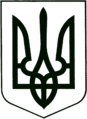 УКРАЇНА
МОГИЛІВ-ПОДІЛЬСЬКА МІСЬКА РАДА
ВІННИЦЬКОЇ ОБЛАСТІР І Ш Е Н Н Я  №448Про списання боргів за житлово-комунальні послуги по квартирі за адресою: вул. Стависька, будинок №13, квартира №59Керуючись ст. 26 Закону України «Про місцеве самоврядування в Україні», розглянувши звернення учасника АТО, громадянина Сарабуна Олександра Вікторовича, 22.05.1979 року народження, щодо списання боргів за послуги з управління багатоквартирними будинками, матеріали подані МКП «Житловокомунгосп»,-міська рада ВИРІШИЛА:Надати дозвіл МКП «Житловокомунгосп» списати заборгованість за послуги з управління багатоквартирними будинками, що утворилася по квартирі №59 у будинку №13 по вулиці Ставиській, в місті Могилеві-Подільському за період з грудня 2011 року по листопад 2012 року.МКП «Житловокомунгосп» суму заборгованості в розмірі 832,36 грн. (вісімсот тридцять дві грн. 36 коп.) віднести на збитки підприємства.Фінансовому управлінню міської ради (Дейнега Н.Д.) передбачити в бюджеті міста на 2017 рік капітальний трансферт для МКП «Житловокомунгосп» на суму вказану в пункті 2, для покриття збитків, акумульованих протягом ряду років, в зв’язку зі списанням боргів.Контроль за виконанням даного рішення покласти на секретаря міської ради, в. о. першого заступника міського голови Гоцуляка М.В. та на постійну комісію з питань бюджету, економіки, промисловості та комунальної власності (Рижикова В. І.).            Міський голова                                                             П. Бровко Від 11.07.2017р.15 сесії7 скликання